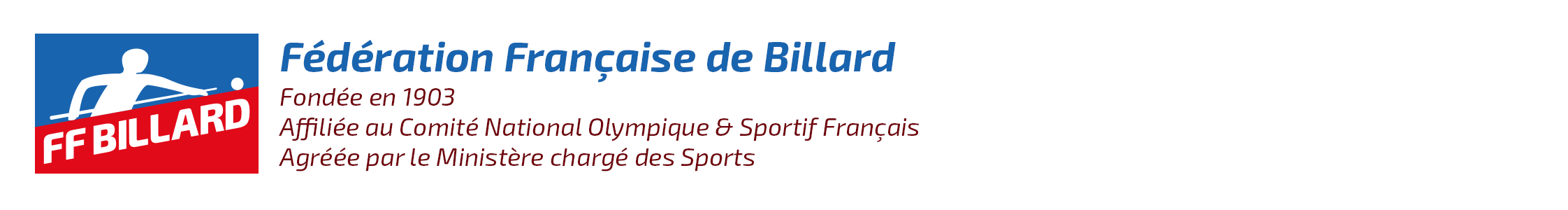 Diplôme d’entraîneur coordonnateur fédéral (DECF)et diplômes dérivésDossier de demande d’équivalence pour l’obtention de tout ou partie de diplômeJuillet 2020DEMANDE D'ÉQUIVALENCEDiplôme d’entraîneur coordonnateur fédéral (DECF) et diplômes dérivésBase réglementaire : « la filière de formation à l’activité sportive » (Édition juin 2020)Fonctionnement de la procédureLe jury d’équivalence* valide les compétences acquises par l’expérience et délivre tout ou partie du Diplôme d’entraîneur-coordonnateur fédéral ou d’un diplôme dérivé.Le jury peut également dispenser un candidat des prérequis pour préparer le diplôme visé.Il relève de la compétence du jury d’apprécier quantitativement et qualitativement les activités qui permettent au candidat d’obtenir tout ou partie du diplôme visé.En cas de validation partielle, le candidat doit, dans les 5 ans, obtenir l’ensemble du diplôme visé, à compter de la notification de la décision du jury. Dans le cas contraire, il devra représenter son dossier devant le jury pour une nouvelle évaluation.Une seule demande par diplôme et par saison sportive peut être déposée.Le candidat peut bénéficier d’un accompagnement pour décrire et analyser son expérience.Le candidat ou le jury peut demander un entretien complémentaire au dossier. * Le jury d’équivalence est composé, comme pour les sessions d’examen :- du président de la Fédération ou son représentant, - du Directeur technique national ou son représentant, - de techniciens de l’École nationale des formateurs.Conditions de candidatureLes candidats(es) au DECF ou diplômes dérivés doivent être licenciés(es) à la FFB et être titulaires du DFI depuis au moins deux années.Pour cette dernière condition, une dérogation est possible sur demande.Dossier de demande du Diplôme d’entraîneur coordonnateur fédéral (DECF) ou d’un diplôme dérivé par équivalenceInformations concernant le candidat :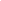 Nom : _ _ _ _ _ _ _ _ _ _ _ _ _ _ _ _ Prénom : _ _ _ _ _ _ _ _ _ _Adresse postale  : _ _ _ _ _ _ _ _ _ _ _ _ _ _ _ _ _ _ _ _ _ _ _ _ _ _ _ _ _ _ _ _ _ _ _ _ _ _ _ _ _ _ _ _ _ _ _ _ _ _ _ _ _ _Téléphone : _ _ _ _ _ _ _ _ _ _ _ _ _ _ _ _ _e-mail : _ _ _ _ _ _ _ _ _ __ _ _ _ _ _ _ _ _ _ _ _ _ _ _ _ _ _ _ Club du candidat : _ _ _ _ _ _ _ _ _ _ _ _ _ _ _ _ _ _ _ _ _N° de licence : _ _ _ _ _ _ _ _ _ _ _ _ _ _ _ _ _ _ _ _ _ _ _ _Date de naissance : _ _ _ _ _ _ _ _ _ _ _ _ _ _ _ _ _ _ _ _ _Rappel : Le DECF et les diplômes dérivés s’appuient sur les quatre modules suivant :Module 1 : formation sportive et méthodologie d’entraînement (dans la discipline choisie)Module 2 : pédagogie, formation de formateurs (toutes disciplines avec options “carambole” ou “billards à poches”)Module 3 : connaissances réglementaires et institutionnelles (toutes disciplines)Module 4 : méthodologie de projet (toutes disciplines)Rappel sur la composition de chaque diplôme* :Diplôme DECF : modules 1 à 4Diplôme d'Entraîneur : modules 1 et 3Diplôme d’Instructeur fédéral : modules 2 et 3 Diplôme d’Agent de développement : modules 3 et 4*Se rapporter au règlement « la filière de formation à l’activité sportive » (Édition juin 2020) pour le descriptif précis de chaque diplôme.Votre demande d’obtention d’un ou plusieurs modules par équivalence :Description de votre expérience pour l’obtention de chaque moduleModule 1 :	formation sportive et méthodologie d’entraînement dans la discipline choisiePour étayer la demande d’obtention par équivalence du module 1, produire :Un document relatant vos expériences d’encadrement de la pratique du billard en précisant les lieux, les durées, les contenus et les caractéristiques des publics encadrés (niveaux et âges), …Un document présentant votre parcours sportif en précisant le niveau, les compétitions disputées, les résultats obtenus (titres et niveaux de performance dans les différentes spécialités ou disciplines), …Votre expérience éventuelle dans l’encadrement sportif d’une autre discipline que le billard (animation, enseignement, coaching, entraînement)Module 2 : pédagogie, formation de formateurs (toutes disciplines)Pour étayer la demande d’obtention par équivalence du module 2, produire :Un document relatant vos expériences en termes d’encadrement d’une équipe d’animateurs dans une école de billard labellisée.Module 3 : connaissances réglementaires et institutionnelles (toutes disciplines)Pour étayer la demande d’obtention par équivalence du module 3, produire :Un document attestant votre fonction d’élu au sein d’un club ou de l’une des structures fédérales (comité départemental, ligue, instances nationales), en en précisant le poste, « président », « trésorier », « secrétaire », …, et la durée du mandat accomplie pour chaque fonction,Module 4 : méthodologie de projet (toutes disciplines)Pour étayer la demande d’obtention par équivalence du module 4, produire :Un document relatant vos expériences en termes de participation à l’élaboration et à la mise en oeuvre d’un projet d’une structure de pratique de sport billard (club ou autres espaces de pratique).Information sur la délivrance du Diplôme fédéral d’Initiateur de club (DFI)Lieu :………………………….Date de délivrance …………………………Option…………………….Entretien avec le jury souhaité (barrer la case correspondante)Tous les documents fournis devront être visés par le président de votre club et le président de votre ligue régionale.Votre dossier devra être envoyé à la Fédération française de billard :Ou par voie postale : Fédération française de billard – CS 42202 – 03202 Vichy CedexOu par voie électronique : secretariat@ffbillard.comModules Cochez la ou les cases correspondant à votre demandeModule 1 (Américain) Module 1 (Blackball)Module 1 (Carambole)Module 1 (Snooker)Module 2 (Carambole)Module 2 (Billards à poches)Module 3Module 4OuiNon